ANEXO 1.ANEXO 2.Resolución 1436 de 2022 de Rectoría. FORMATO CONVOCATORIA PARA SELECCIÓN Y VINCULACIÓN DE ESTUDIANTE(S) AUXILIAR(ES) SEDE MEDELLÍN (Acuerdo 024 de 2022 del Consejo Superior Universitario)Nombre de la Convocatoria:   Apoyo cursos de posgrado. Nombre Facultad, dependencia o proyecto que convoca:Facultad de Ciencias-Área Curricular de Ciencias Naturales Número de la Convocatoria: 02Fecha de publicación de la convocatoria: 06/01/2022Tipo de actividades a desarrollar en la convocatoria: Gestión administrativa  Dirigida a estudiantes de: Posgrado Número de estudiantes a vincular: 01Requisitos Generales: (Art. 2 Acuerdo CSU 024 de 2022)a. Tener la calidad de estudiante de la Universidad Nacional de Colombia.b. Si las actividades a desarrollar están relacionadas con docencia, el estudiante deberá tener un Promedio Aritmético Ponderado Acumulado ­ P.A.P.A. igual o superior a 3.5. para estudiantes de pregrado, e igual o superior a 4.0 para estudiantes de posgrado. c.  Si las actividades a desarrollar están relacionadas con investigación, extensión, bienestar universitario o de gestión administrativa el estudiante deberá tener un Promedio Aritmético Ponderado Acumulado ­ P.A.P.A. igual o superior a 3.0. para estudiantes de pregrado, e igual o superior a 4.0 para estudiantes de posgrado.d. No ostentar la calidad de monitor académico o becario, salvo para aquellos estudiantes que obtuvieron la beca de posgrado por la distinción de Grado de Honor de la Universidad Nacional de Colombia.e. No tener calidad de funcionario público (administrativo o docente de planta) de la Universidad Nacional de Colombia.f. Durante el periodo lectivo el Estudiante Auxiliar debe mantener la calidad de estudiante e inscrita al menos la carga mínima exigida por el Estatuto Estudiantil. g. No haber tenido sanciones disciplinarias. La figura de Estudiante Auxiliar podrá ser compatible con las modalidades de apoyo a estudiantes en las cuales no se reciba una retribución económica por la realización de actividades y que el desempeño como Estudiante Auxiliar no interfiera con el normal desarrollo de su actividad académica.Para los estudiantes de posgrado que se encuentren matriculados en el primer periodo académico de un programa de posgrado cumplir una de las siguientes condiciones, de acuerdo con el tipo de admisión, así: Admisión regular. Se privilegia a los que hayan obtenido los mayores puntajes de admisión.Haber sido admitido por admisión automática, según el literal c del artículo 57 del Acuerdo 008 de 2008 del Consejo Superior Universitario - Estatuto Estudiantil en sus disposiciones académicas.Admisión mediante tránsito entre programas de posgrado, tener un promedio académico igual o superior a 4.0 en el programa de posgrado desde el cual se aprobó el tránsito.Perfil: Conocimiento del idioma inglés y particularmente lectura y comprensión de textos.Con buenas habilidades comunicacionales y manejo de software y programas básicos de análisis de secuencias de ADNCon experiencia en el manejo de colecciones biológicas y sistematización de estas y formación deseable en los cursos del sistema de información de diversidad biológica SIB Colombia para creación de metadatos a partir de coleccionesDebe ser estudiante de la maestría en Entomología de la Facultad de Ciencias Sede Medellín y haber cursado las asignaturas de Sistemática Molecular y Entomología Molecular.  Actividades a desarrollar: 1. Están enfocadas al apoyo del curso Sistemática Molecular incluyendo manejo de material biológico entomológico, equipos y preparación de material para clases.2. Apoyar el trabajo del docente y estudiantes en cuanto a procesamiento de insectos para obtención de moléculas y análisis de datos3.        Apoyo con el procesamiento de los especímenes usados en las practicas, así como en los registros y acopio de la información respectiva, su etiquetado y relacionamiento en las respectivas bases de datos usando Darwin core para ingresarlos al museo.4- Apoyo en la organización y mantenimiento de la colección de ADN y de especímenes que poseen procesos y datos moleculares y hacen parte o están en tránsito de las colecciones del MEFLG.6. Modalidad de las actividades: Presencial 7. Disponibilidad de tiempo requerida:   12 horas por semana8. Estímulo económico y forma de otorgamiento del estímulo: $1.300.000 mensualesEste estímulo es incompatible con el estímulo económico que se otorga por ostentar la calidad de monitor académico o becario, salvo para aquellos estudiantes que obtuvieron la beca de posgrado por la distinción de Grado de Honor de la Universidad Nacional de Colombia.9. Duración de la vinculación: 4 meses calendario Los Estudiantes Auxiliares no tendrán la calidad de empleados, trabajadores o contratistas. Su relación es fundamentalmente académica y no constituye vínculo laboral ni contractual con la Universidad Nacional de Colombia.10. Forma de selección: A-P.A.P.AB-Hoja de vida C-Conocimientos11. Términos para presentación de documentos:Lugar o correo electrónico y horario de recepción: acnatura_med@unal.edu.coFecha de cierre de convocatoria: 13/01/2023Documentación requerida: - Formato Único de Hoja de Vida (http://www.unal.edu.co/dnp/Archivos_base/formato_vida.pdf) y soportes.- Historia Académica del SIA. (Reporte de resultado de admisión al posgrado para primera matrícula)- Fotocopia de la Cédula.- Fotocopia del Carné de Estudiante.- Horario de Clases.-Certificado de afiliación a EPS.-Formato adjunto “Solicitud Para Participar En El Proceso De Selección De Estudiante Auxiliar Para Dependencias Administrativas “, diligenciado. -Documentos que soporten el perfil. Responsable de la convocatoria:Nombre:Sandra Inés Uribe Soto Correo: acnatura_med@unal.edu.coTeléfono (o extensión): 4934412. Términos de la publicación de resultados:- Fecha de publicación de resultados: 17/02/2023Los estudiantes que se postulen para la presente convocatoria aceptan que sus datos personales (nombre completo y/o documento de identificación) sean publicados al momento de dar a conocer los resultados del proceso de selección por los canales de divulgación que la Universidad disponga para tal fin.En el marco normativo de la Ley 1581 de 2012, la Universidad Nacional de Colombia se permite informar que la información personal recolectada mediante la Convocatoria de Estudiantes Auxiliares Nº  01  se rige bajo los principios rectores del Régimen de Protección de Datos de la Universidad Nacional, Resolución de Rectoría No. 207 de 2021, en especial el de Legalidad y Veracidad o calidad, la cual puede ser consultada en http://www.legal.unal.edu.co/rlunal/home/doc.jsp?d_i=97992. Sus datos se encuentran bajo medidas que garantizan la seguridad, confidencialidad e integridad. Puede ejercer sus derechos como titular a conocer, actualizar, rectificar y revocar las autorizaciones dadas a las finalidades aplicables a través de los canales dispuestos y disponibles en https://unal.edu.co/ o en el e-mail protecdatos_na@unal.edu.co.FORMATO PUBLICACIÓN DE RESULTADOS CONVOCATORIA ESTUDIANTE(S) AUXILIAR(ES)FORMATO PUBLICACIÓN DE RESULTADOS CONVOCATORIA ESTUDIANTE(S) AUXILIAR(ES)FORMATO PUBLICACIÓN DE RESULTADOS CONVOCATORIA ESTUDIANTE(S) AUXILIAR(ES)FORMATO PUBLICACIÓN DE RESULTADOS CONVOCATORIA ESTUDIANTE(S) AUXILIAR(ES)FORMATO PUBLICACIÓN DE RESULTADOS CONVOCATORIA ESTUDIANTE(S) AUXILIAR(ES)FORMATO PUBLICACIÓN DE RESULTADOS CONVOCATORIA ESTUDIANTE(S) AUXILIAR(ES)FORMATO PUBLICACIÓN DE RESULTADOS CONVOCATORIA ESTUDIANTE(S) AUXILIAR(ES)FORMATO PUBLICACIÓN DE RESULTADOS CONVOCATORIA ESTUDIANTE(S) AUXILIAR(ES)FORMATO PUBLICACIÓN DE RESULTADOS CONVOCATORIA ESTUDIANTE(S) AUXILIAR(ES)FORMATO PUBLICACIÓN DE RESULTADOS CONVOCATORIA ESTUDIANTE(S) AUXILIAR(ES)FORMATO PUBLICACIÓN DE RESULTADOS CONVOCATORIA ESTUDIANTE(S) AUXILIAR(ES)FORMATO PUBLICACIÓN DE RESULTADOS CONVOCATORIA ESTUDIANTE(S) AUXILIAR(ES)FORMATO PUBLICACIÓN DE RESULTADOS CONVOCATORIA ESTUDIANTE(S) AUXILIAR(ES)FORMATO PUBLICACIÓN DE RESULTADOS CONVOCATORIA ESTUDIANTE(S) AUXILIAR(ES)FORMATO PUBLICACIÓN DE RESULTADOS CONVOCATORIA ESTUDIANTE(S) AUXILIAR(ES)Nombre de la ConvocatoriaNombre de la ConvocatoriaNombre de la ConvocatoriaNúmero de Convocatoria Nº de estudiantes a vincularNº de estudiantes a vincularFacultad, dependencia o proyectoFacultad, dependencia o proyectoFacultad, dependencia o proyectoFacultad, dependencia o proyectoFecha de publicación de la convocatoriaFecha de publicación de la convocatoriaFecha de publicación de la convocatoriaFecha de publicación de la convocatoriaFecha de publicación de resultados Nombre de la ConvocatoriaNombre de la ConvocatoriaNombre de la ConvocatoriaNúmero de Convocatoria Nº de estudiantes a vincularNº de estudiantes a vincularFacultad, dependencia o proyectoFacultad, dependencia o proyectoFacultad, dependencia o proyectoFacultad, dependencia o proyectoFecha de publicación de la convocatoriaFecha de publicación de la convocatoriaFecha de publicación de la convocatoriaFecha de publicación de la convocatoriaFecha de publicación de resultados  Apoyo cursos de posgrado. Gestión administrativa  Apoyo cursos de posgrado. Gestión administrativa  Apoyo cursos de posgrado. Gestión administrativa  020101Área Curricular de Ciencias Naturales Área Curricular de Ciencias Naturales Área Curricular de Ciencias Naturales Área Curricular de Ciencias Naturales  06/02/2023 06/02/2023 06/02/2023 06/02/2023 17/02/2023Requisitos Generales: (Art. 2 Acuerdo CSU 024 de 2022)Requisitos Generales: (Art. 2 Acuerdo CSU 024 de 2022)Requisitos Generales: (Art. 2 Acuerdo CSU 024 de 2022)Requisitos Generales: (Art. 2 Acuerdo CSU 024 de 2022)Requisitos Generales: (Art. 2 Acuerdo CSU 024 de 2022)Requisitos Generales: (Art. 2 Acuerdo CSU 024 de 2022)Requisitos Generales: (Art. 2 Acuerdo CSU 024 de 2022)Requisitos Generales: (Art. 2 Acuerdo CSU 024 de 2022)Requisitos Generales: (Art. 2 Acuerdo CSU 024 de 2022)Requisitos Generales: (Art. 2 Acuerdo CSU 024 de 2022)Requisitos Generales: (Art. 2 Acuerdo CSU 024 de 2022)Requisitos Generales: (Art. 2 Acuerdo CSU 024 de 2022)Requisitos Generales: (Art. 2 Acuerdo CSU 024 de 2022)Requisitos Generales: (Art. 2 Acuerdo CSU 024 de 2022)Requisitos Generales: (Art. 2 Acuerdo CSU 024 de 2022)a. Tener la calidad de estudiante de  la Universidad Nacional de Colombia.a. Tener la calidad de estudiante de  la Universidad Nacional de Colombia.a. Tener la calidad de estudiante de  la Universidad Nacional de Colombia.a. Tener la calidad de estudiante de  la Universidad Nacional de Colombia.a. Tener la calidad de estudiante de  la Universidad Nacional de Colombia.a. Tener la calidad de estudiante de  la Universidad Nacional de Colombia.a. Tener la calidad de estudiante de  la Universidad Nacional de Colombia.a. Tener la calidad de estudiante de  la Universidad Nacional de Colombia.a. Tener la calidad de estudiante de  la Universidad Nacional de Colombia.a. Tener la calidad de estudiante de  la Universidad Nacional de Colombia.a. Tener la calidad de estudiante de  la Universidad Nacional de Colombia.a. Tener la calidad de estudiante de  la Universidad Nacional de Colombia.a. Tener la calidad de estudiante de  la Universidad Nacional de Colombia.a. Tener la calidad de estudiante de  la Universidad Nacional de Colombia.a. Tener la calidad de estudiante de  la Universidad Nacional de Colombia.b. Si las actividades a desarrollar están relacionadas con docencia, el estudiante deberá tener un Promedio Aritmético Ponderado Acumulado  P.A.P.A. igual o superior a 3.5. para estudiantes de pregrado, e igual o superior a 4.0 para estudiantes de posgrado. (Incluir dependiendo si la convocatoria es para actividades relacionadas con docencia)b. Si las actividades a desarrollar están relacionadas con docencia, el estudiante deberá tener un Promedio Aritmético Ponderado Acumulado  P.A.P.A. igual o superior a 3.5. para estudiantes de pregrado, e igual o superior a 4.0 para estudiantes de posgrado. (Incluir dependiendo si la convocatoria es para actividades relacionadas con docencia)b. Si las actividades a desarrollar están relacionadas con docencia, el estudiante deberá tener un Promedio Aritmético Ponderado Acumulado  P.A.P.A. igual o superior a 3.5. para estudiantes de pregrado, e igual o superior a 4.0 para estudiantes de posgrado. (Incluir dependiendo si la convocatoria es para actividades relacionadas con docencia)b. Si las actividades a desarrollar están relacionadas con docencia, el estudiante deberá tener un Promedio Aritmético Ponderado Acumulado  P.A.P.A. igual o superior a 3.5. para estudiantes de pregrado, e igual o superior a 4.0 para estudiantes de posgrado. (Incluir dependiendo si la convocatoria es para actividades relacionadas con docencia)b. Si las actividades a desarrollar están relacionadas con docencia, el estudiante deberá tener un Promedio Aritmético Ponderado Acumulado  P.A.P.A. igual o superior a 3.5. para estudiantes de pregrado, e igual o superior a 4.0 para estudiantes de posgrado. (Incluir dependiendo si la convocatoria es para actividades relacionadas con docencia)b. Si las actividades a desarrollar están relacionadas con docencia, el estudiante deberá tener un Promedio Aritmético Ponderado Acumulado  P.A.P.A. igual o superior a 3.5. para estudiantes de pregrado, e igual o superior a 4.0 para estudiantes de posgrado. (Incluir dependiendo si la convocatoria es para actividades relacionadas con docencia)b. Si las actividades a desarrollar están relacionadas con docencia, el estudiante deberá tener un Promedio Aritmético Ponderado Acumulado  P.A.P.A. igual o superior a 3.5. para estudiantes de pregrado, e igual o superior a 4.0 para estudiantes de posgrado. (Incluir dependiendo si la convocatoria es para actividades relacionadas con docencia)b. Si las actividades a desarrollar están relacionadas con docencia, el estudiante deberá tener un Promedio Aritmético Ponderado Acumulado  P.A.P.A. igual o superior a 3.5. para estudiantes de pregrado, e igual o superior a 4.0 para estudiantes de posgrado. (Incluir dependiendo si la convocatoria es para actividades relacionadas con docencia)b. Si las actividades a desarrollar están relacionadas con docencia, el estudiante deberá tener un Promedio Aritmético Ponderado Acumulado  P.A.P.A. igual o superior a 3.5. para estudiantes de pregrado, e igual o superior a 4.0 para estudiantes de posgrado. (Incluir dependiendo si la convocatoria es para actividades relacionadas con docencia)b. Si las actividades a desarrollar están relacionadas con docencia, el estudiante deberá tener un Promedio Aritmético Ponderado Acumulado  P.A.P.A. igual o superior a 3.5. para estudiantes de pregrado, e igual o superior a 4.0 para estudiantes de posgrado. (Incluir dependiendo si la convocatoria es para actividades relacionadas con docencia)b. Si las actividades a desarrollar están relacionadas con docencia, el estudiante deberá tener un Promedio Aritmético Ponderado Acumulado  P.A.P.A. igual o superior a 3.5. para estudiantes de pregrado, e igual o superior a 4.0 para estudiantes de posgrado. (Incluir dependiendo si la convocatoria es para actividades relacionadas con docencia)b. Si las actividades a desarrollar están relacionadas con docencia, el estudiante deberá tener un Promedio Aritmético Ponderado Acumulado  P.A.P.A. igual o superior a 3.5. para estudiantes de pregrado, e igual o superior a 4.0 para estudiantes de posgrado. (Incluir dependiendo si la convocatoria es para actividades relacionadas con docencia)b. Si las actividades a desarrollar están relacionadas con docencia, el estudiante deberá tener un Promedio Aritmético Ponderado Acumulado  P.A.P.A. igual o superior a 3.5. para estudiantes de pregrado, e igual o superior a 4.0 para estudiantes de posgrado. (Incluir dependiendo si la convocatoria es para actividades relacionadas con docencia)b. Si las actividades a desarrollar están relacionadas con docencia, el estudiante deberá tener un Promedio Aritmético Ponderado Acumulado  P.A.P.A. igual o superior a 3.5. para estudiantes de pregrado, e igual o superior a 4.0 para estudiantes de posgrado. (Incluir dependiendo si la convocatoria es para actividades relacionadas con docencia)b. Si las actividades a desarrollar están relacionadas con docencia, el estudiante deberá tener un Promedio Aritmético Ponderado Acumulado  P.A.P.A. igual o superior a 3.5. para estudiantes de pregrado, e igual o superior a 4.0 para estudiantes de posgrado. (Incluir dependiendo si la convocatoria es para actividades relacionadas con docencia)c.  Si las actividades a desarrollar están relacionadas con investigación, extensión, bienestar universitario o de gestión administrativa el estudiante deberá tener un Promedio Aritmético Ponderado Acumulado  P.A.P.A. igual o superior a 3.0. para estudiantes de pregrado, e igual o superior a 4.0 para estudiantes de posgrado. (Incluir dependiendo si la convocatoria es para actividades relacionadas con investigación, extensión, bienestar universitario o de gestión administrativa)c.  Si las actividades a desarrollar están relacionadas con investigación, extensión, bienestar universitario o de gestión administrativa el estudiante deberá tener un Promedio Aritmético Ponderado Acumulado  P.A.P.A. igual o superior a 3.0. para estudiantes de pregrado, e igual o superior a 4.0 para estudiantes de posgrado. (Incluir dependiendo si la convocatoria es para actividades relacionadas con investigación, extensión, bienestar universitario o de gestión administrativa)c.  Si las actividades a desarrollar están relacionadas con investigación, extensión, bienestar universitario o de gestión administrativa el estudiante deberá tener un Promedio Aritmético Ponderado Acumulado  P.A.P.A. igual o superior a 3.0. para estudiantes de pregrado, e igual o superior a 4.0 para estudiantes de posgrado. (Incluir dependiendo si la convocatoria es para actividades relacionadas con investigación, extensión, bienestar universitario o de gestión administrativa)c.  Si las actividades a desarrollar están relacionadas con investigación, extensión, bienestar universitario o de gestión administrativa el estudiante deberá tener un Promedio Aritmético Ponderado Acumulado  P.A.P.A. igual o superior a 3.0. para estudiantes de pregrado, e igual o superior a 4.0 para estudiantes de posgrado. (Incluir dependiendo si la convocatoria es para actividades relacionadas con investigación, extensión, bienestar universitario o de gestión administrativa)c.  Si las actividades a desarrollar están relacionadas con investigación, extensión, bienestar universitario o de gestión administrativa el estudiante deberá tener un Promedio Aritmético Ponderado Acumulado  P.A.P.A. igual o superior a 3.0. para estudiantes de pregrado, e igual o superior a 4.0 para estudiantes de posgrado. (Incluir dependiendo si la convocatoria es para actividades relacionadas con investigación, extensión, bienestar universitario o de gestión administrativa)c.  Si las actividades a desarrollar están relacionadas con investigación, extensión, bienestar universitario o de gestión administrativa el estudiante deberá tener un Promedio Aritmético Ponderado Acumulado  P.A.P.A. igual o superior a 3.0. para estudiantes de pregrado, e igual o superior a 4.0 para estudiantes de posgrado. (Incluir dependiendo si la convocatoria es para actividades relacionadas con investigación, extensión, bienestar universitario o de gestión administrativa)c.  Si las actividades a desarrollar están relacionadas con investigación, extensión, bienestar universitario o de gestión administrativa el estudiante deberá tener un Promedio Aritmético Ponderado Acumulado  P.A.P.A. igual o superior a 3.0. para estudiantes de pregrado, e igual o superior a 4.0 para estudiantes de posgrado. (Incluir dependiendo si la convocatoria es para actividades relacionadas con investigación, extensión, bienestar universitario o de gestión administrativa)c.  Si las actividades a desarrollar están relacionadas con investigación, extensión, bienestar universitario o de gestión administrativa el estudiante deberá tener un Promedio Aritmético Ponderado Acumulado  P.A.P.A. igual o superior a 3.0. para estudiantes de pregrado, e igual o superior a 4.0 para estudiantes de posgrado. (Incluir dependiendo si la convocatoria es para actividades relacionadas con investigación, extensión, bienestar universitario o de gestión administrativa)c.  Si las actividades a desarrollar están relacionadas con investigación, extensión, bienestar universitario o de gestión administrativa el estudiante deberá tener un Promedio Aritmético Ponderado Acumulado  P.A.P.A. igual o superior a 3.0. para estudiantes de pregrado, e igual o superior a 4.0 para estudiantes de posgrado. (Incluir dependiendo si la convocatoria es para actividades relacionadas con investigación, extensión, bienestar universitario o de gestión administrativa)c.  Si las actividades a desarrollar están relacionadas con investigación, extensión, bienestar universitario o de gestión administrativa el estudiante deberá tener un Promedio Aritmético Ponderado Acumulado  P.A.P.A. igual o superior a 3.0. para estudiantes de pregrado, e igual o superior a 4.0 para estudiantes de posgrado. (Incluir dependiendo si la convocatoria es para actividades relacionadas con investigación, extensión, bienestar universitario o de gestión administrativa)c.  Si las actividades a desarrollar están relacionadas con investigación, extensión, bienestar universitario o de gestión administrativa el estudiante deberá tener un Promedio Aritmético Ponderado Acumulado  P.A.P.A. igual o superior a 3.0. para estudiantes de pregrado, e igual o superior a 4.0 para estudiantes de posgrado. (Incluir dependiendo si la convocatoria es para actividades relacionadas con investigación, extensión, bienestar universitario o de gestión administrativa)c.  Si las actividades a desarrollar están relacionadas con investigación, extensión, bienestar universitario o de gestión administrativa el estudiante deberá tener un Promedio Aritmético Ponderado Acumulado  P.A.P.A. igual o superior a 3.0. para estudiantes de pregrado, e igual o superior a 4.0 para estudiantes de posgrado. (Incluir dependiendo si la convocatoria es para actividades relacionadas con investigación, extensión, bienestar universitario o de gestión administrativa)c.  Si las actividades a desarrollar están relacionadas con investigación, extensión, bienestar universitario o de gestión administrativa el estudiante deberá tener un Promedio Aritmético Ponderado Acumulado  P.A.P.A. igual o superior a 3.0. para estudiantes de pregrado, e igual o superior a 4.0 para estudiantes de posgrado. (Incluir dependiendo si la convocatoria es para actividades relacionadas con investigación, extensión, bienestar universitario o de gestión administrativa)c.  Si las actividades a desarrollar están relacionadas con investigación, extensión, bienestar universitario o de gestión administrativa el estudiante deberá tener un Promedio Aritmético Ponderado Acumulado  P.A.P.A. igual o superior a 3.0. para estudiantes de pregrado, e igual o superior a 4.0 para estudiantes de posgrado. (Incluir dependiendo si la convocatoria es para actividades relacionadas con investigación, extensión, bienestar universitario o de gestión administrativa)c.  Si las actividades a desarrollar están relacionadas con investigación, extensión, bienestar universitario o de gestión administrativa el estudiante deberá tener un Promedio Aritmético Ponderado Acumulado  P.A.P.A. igual o superior a 3.0. para estudiantes de pregrado, e igual o superior a 4.0 para estudiantes de posgrado. (Incluir dependiendo si la convocatoria es para actividades relacionadas con investigación, extensión, bienestar universitario o de gestión administrativa)d. No ostentar la calidad de monitor académico o becario, salvo para aquellos estudiantes que obtuvieron la beca de posgrado por la distinción de Grado de Honor de la Universidad Nacional de Colombia.
e. No tener calidad de funcionario público (administrativo o docente de planta) de la Universidad Nacional de Colombia.
f. Durante el periodo lectivo el Estudiante Auxiliar debe mantener la calidad de estudiante e inscrita al menos la carga mínima exigida por el Estatuto Estudiantil. 
g. No haber tenido sanciones disciplinarias.
 La figura de Estudiante Auxiliar podrá ser compatible con las modalidades de apoyo a estudiantes en las cuales no se reciba una retribución económica por la realización de actividades y que el desempeño como Estudiante Auxiliar no interfiera con el normal desarrollo de su actividad académica.
Para los estudiantes de posgrado que se encuentren matriculados en el primer periodo académico de un programa de posgrado cumplir una de las siguientes condiciones, de acuerdo con el tipo de admisión, así: (Incluir dependiendo si la convocatoria va dirigida a estudiantes de posgrado)
- Admisión regular. Se privilegia a los que hayan obtenido los mayores puntajes de admisión.
- Haber sido admitido por admisión automática, según el literal c del artículo 57 del Acuerdo 008 de 2008 del Consejo Superior Universitario - Estatuto Estudiantil en sus disposiciones académicas.
- Admisión mediante tránsito entre programas de posgrado, tener un promedio académico igual o superior a 4.0 en el programa de posgrado desde el cual se aprobó el tránsito.d. No ostentar la calidad de monitor académico o becario, salvo para aquellos estudiantes que obtuvieron la beca de posgrado por la distinción de Grado de Honor de la Universidad Nacional de Colombia.
e. No tener calidad de funcionario público (administrativo o docente de planta) de la Universidad Nacional de Colombia.
f. Durante el periodo lectivo el Estudiante Auxiliar debe mantener la calidad de estudiante e inscrita al menos la carga mínima exigida por el Estatuto Estudiantil. 
g. No haber tenido sanciones disciplinarias.
 La figura de Estudiante Auxiliar podrá ser compatible con las modalidades de apoyo a estudiantes en las cuales no se reciba una retribución económica por la realización de actividades y que el desempeño como Estudiante Auxiliar no interfiera con el normal desarrollo de su actividad académica.
Para los estudiantes de posgrado que se encuentren matriculados en el primer periodo académico de un programa de posgrado cumplir una de las siguientes condiciones, de acuerdo con el tipo de admisión, así: (Incluir dependiendo si la convocatoria va dirigida a estudiantes de posgrado)
- Admisión regular. Se privilegia a los que hayan obtenido los mayores puntajes de admisión.
- Haber sido admitido por admisión automática, según el literal c del artículo 57 del Acuerdo 008 de 2008 del Consejo Superior Universitario - Estatuto Estudiantil en sus disposiciones académicas.
- Admisión mediante tránsito entre programas de posgrado, tener un promedio académico igual o superior a 4.0 en el programa de posgrado desde el cual se aprobó el tránsito.d. No ostentar la calidad de monitor académico o becario, salvo para aquellos estudiantes que obtuvieron la beca de posgrado por la distinción de Grado de Honor de la Universidad Nacional de Colombia.
e. No tener calidad de funcionario público (administrativo o docente de planta) de la Universidad Nacional de Colombia.
f. Durante el periodo lectivo el Estudiante Auxiliar debe mantener la calidad de estudiante e inscrita al menos la carga mínima exigida por el Estatuto Estudiantil. 
g. No haber tenido sanciones disciplinarias.
 La figura de Estudiante Auxiliar podrá ser compatible con las modalidades de apoyo a estudiantes en las cuales no se reciba una retribución económica por la realización de actividades y que el desempeño como Estudiante Auxiliar no interfiera con el normal desarrollo de su actividad académica.
Para los estudiantes de posgrado que se encuentren matriculados en el primer periodo académico de un programa de posgrado cumplir una de las siguientes condiciones, de acuerdo con el tipo de admisión, así: (Incluir dependiendo si la convocatoria va dirigida a estudiantes de posgrado)
- Admisión regular. Se privilegia a los que hayan obtenido los mayores puntajes de admisión.
- Haber sido admitido por admisión automática, según el literal c del artículo 57 del Acuerdo 008 de 2008 del Consejo Superior Universitario - Estatuto Estudiantil en sus disposiciones académicas.
- Admisión mediante tránsito entre programas de posgrado, tener un promedio académico igual o superior a 4.0 en el programa de posgrado desde el cual se aprobó el tránsito.d. No ostentar la calidad de monitor académico o becario, salvo para aquellos estudiantes que obtuvieron la beca de posgrado por la distinción de Grado de Honor de la Universidad Nacional de Colombia.
e. No tener calidad de funcionario público (administrativo o docente de planta) de la Universidad Nacional de Colombia.
f. Durante el periodo lectivo el Estudiante Auxiliar debe mantener la calidad de estudiante e inscrita al menos la carga mínima exigida por el Estatuto Estudiantil. 
g. No haber tenido sanciones disciplinarias.
 La figura de Estudiante Auxiliar podrá ser compatible con las modalidades de apoyo a estudiantes en las cuales no se reciba una retribución económica por la realización de actividades y que el desempeño como Estudiante Auxiliar no interfiera con el normal desarrollo de su actividad académica.
Para los estudiantes de posgrado que se encuentren matriculados en el primer periodo académico de un programa de posgrado cumplir una de las siguientes condiciones, de acuerdo con el tipo de admisión, así: (Incluir dependiendo si la convocatoria va dirigida a estudiantes de posgrado)
- Admisión regular. Se privilegia a los que hayan obtenido los mayores puntajes de admisión.
- Haber sido admitido por admisión automática, según el literal c del artículo 57 del Acuerdo 008 de 2008 del Consejo Superior Universitario - Estatuto Estudiantil en sus disposiciones académicas.
- Admisión mediante tránsito entre programas de posgrado, tener un promedio académico igual o superior a 4.0 en el programa de posgrado desde el cual se aprobó el tránsito.d. No ostentar la calidad de monitor académico o becario, salvo para aquellos estudiantes que obtuvieron la beca de posgrado por la distinción de Grado de Honor de la Universidad Nacional de Colombia.
e. No tener calidad de funcionario público (administrativo o docente de planta) de la Universidad Nacional de Colombia.
f. Durante el periodo lectivo el Estudiante Auxiliar debe mantener la calidad de estudiante e inscrita al menos la carga mínima exigida por el Estatuto Estudiantil. 
g. No haber tenido sanciones disciplinarias.
 La figura de Estudiante Auxiliar podrá ser compatible con las modalidades de apoyo a estudiantes en las cuales no se reciba una retribución económica por la realización de actividades y que el desempeño como Estudiante Auxiliar no interfiera con el normal desarrollo de su actividad académica.
Para los estudiantes de posgrado que se encuentren matriculados en el primer periodo académico de un programa de posgrado cumplir una de las siguientes condiciones, de acuerdo con el tipo de admisión, así: (Incluir dependiendo si la convocatoria va dirigida a estudiantes de posgrado)
- Admisión regular. Se privilegia a los que hayan obtenido los mayores puntajes de admisión.
- Haber sido admitido por admisión automática, según el literal c del artículo 57 del Acuerdo 008 de 2008 del Consejo Superior Universitario - Estatuto Estudiantil en sus disposiciones académicas.
- Admisión mediante tránsito entre programas de posgrado, tener un promedio académico igual o superior a 4.0 en el programa de posgrado desde el cual se aprobó el tránsito.d. No ostentar la calidad de monitor académico o becario, salvo para aquellos estudiantes que obtuvieron la beca de posgrado por la distinción de Grado de Honor de la Universidad Nacional de Colombia.
e. No tener calidad de funcionario público (administrativo o docente de planta) de la Universidad Nacional de Colombia.
f. Durante el periodo lectivo el Estudiante Auxiliar debe mantener la calidad de estudiante e inscrita al menos la carga mínima exigida por el Estatuto Estudiantil. 
g. No haber tenido sanciones disciplinarias.
 La figura de Estudiante Auxiliar podrá ser compatible con las modalidades de apoyo a estudiantes en las cuales no se reciba una retribución económica por la realización de actividades y que el desempeño como Estudiante Auxiliar no interfiera con el normal desarrollo de su actividad académica.
Para los estudiantes de posgrado que se encuentren matriculados en el primer periodo académico de un programa de posgrado cumplir una de las siguientes condiciones, de acuerdo con el tipo de admisión, así: (Incluir dependiendo si la convocatoria va dirigida a estudiantes de posgrado)
- Admisión regular. Se privilegia a los que hayan obtenido los mayores puntajes de admisión.
- Haber sido admitido por admisión automática, según el literal c del artículo 57 del Acuerdo 008 de 2008 del Consejo Superior Universitario - Estatuto Estudiantil en sus disposiciones académicas.
- Admisión mediante tránsito entre programas de posgrado, tener un promedio académico igual o superior a 4.0 en el programa de posgrado desde el cual se aprobó el tránsito.d. No ostentar la calidad de monitor académico o becario, salvo para aquellos estudiantes que obtuvieron la beca de posgrado por la distinción de Grado de Honor de la Universidad Nacional de Colombia.
e. No tener calidad de funcionario público (administrativo o docente de planta) de la Universidad Nacional de Colombia.
f. Durante el periodo lectivo el Estudiante Auxiliar debe mantener la calidad de estudiante e inscrita al menos la carga mínima exigida por el Estatuto Estudiantil. 
g. No haber tenido sanciones disciplinarias.
 La figura de Estudiante Auxiliar podrá ser compatible con las modalidades de apoyo a estudiantes en las cuales no se reciba una retribución económica por la realización de actividades y que el desempeño como Estudiante Auxiliar no interfiera con el normal desarrollo de su actividad académica.
Para los estudiantes de posgrado que se encuentren matriculados en el primer periodo académico de un programa de posgrado cumplir una de las siguientes condiciones, de acuerdo con el tipo de admisión, así: (Incluir dependiendo si la convocatoria va dirigida a estudiantes de posgrado)
- Admisión regular. Se privilegia a los que hayan obtenido los mayores puntajes de admisión.
- Haber sido admitido por admisión automática, según el literal c del artículo 57 del Acuerdo 008 de 2008 del Consejo Superior Universitario - Estatuto Estudiantil en sus disposiciones académicas.
- Admisión mediante tránsito entre programas de posgrado, tener un promedio académico igual o superior a 4.0 en el programa de posgrado desde el cual se aprobó el tránsito.d. No ostentar la calidad de monitor académico o becario, salvo para aquellos estudiantes que obtuvieron la beca de posgrado por la distinción de Grado de Honor de la Universidad Nacional de Colombia.
e. No tener calidad de funcionario público (administrativo o docente de planta) de la Universidad Nacional de Colombia.
f. Durante el periodo lectivo el Estudiante Auxiliar debe mantener la calidad de estudiante e inscrita al menos la carga mínima exigida por el Estatuto Estudiantil. 
g. No haber tenido sanciones disciplinarias.
 La figura de Estudiante Auxiliar podrá ser compatible con las modalidades de apoyo a estudiantes en las cuales no se reciba una retribución económica por la realización de actividades y que el desempeño como Estudiante Auxiliar no interfiera con el normal desarrollo de su actividad académica.
Para los estudiantes de posgrado que se encuentren matriculados en el primer periodo académico de un programa de posgrado cumplir una de las siguientes condiciones, de acuerdo con el tipo de admisión, así: (Incluir dependiendo si la convocatoria va dirigida a estudiantes de posgrado)
- Admisión regular. Se privilegia a los que hayan obtenido los mayores puntajes de admisión.
- Haber sido admitido por admisión automática, según el literal c del artículo 57 del Acuerdo 008 de 2008 del Consejo Superior Universitario - Estatuto Estudiantil en sus disposiciones académicas.
- Admisión mediante tránsito entre programas de posgrado, tener un promedio académico igual o superior a 4.0 en el programa de posgrado desde el cual se aprobó el tránsito.d. No ostentar la calidad de monitor académico o becario, salvo para aquellos estudiantes que obtuvieron la beca de posgrado por la distinción de Grado de Honor de la Universidad Nacional de Colombia.
e. No tener calidad de funcionario público (administrativo o docente de planta) de la Universidad Nacional de Colombia.
f. Durante el periodo lectivo el Estudiante Auxiliar debe mantener la calidad de estudiante e inscrita al menos la carga mínima exigida por el Estatuto Estudiantil. 
g. No haber tenido sanciones disciplinarias.
 La figura de Estudiante Auxiliar podrá ser compatible con las modalidades de apoyo a estudiantes en las cuales no se reciba una retribución económica por la realización de actividades y que el desempeño como Estudiante Auxiliar no interfiera con el normal desarrollo de su actividad académica.
Para los estudiantes de posgrado que se encuentren matriculados en el primer periodo académico de un programa de posgrado cumplir una de las siguientes condiciones, de acuerdo con el tipo de admisión, así: (Incluir dependiendo si la convocatoria va dirigida a estudiantes de posgrado)
- Admisión regular. Se privilegia a los que hayan obtenido los mayores puntajes de admisión.
- Haber sido admitido por admisión automática, según el literal c del artículo 57 del Acuerdo 008 de 2008 del Consejo Superior Universitario - Estatuto Estudiantil en sus disposiciones académicas.
- Admisión mediante tránsito entre programas de posgrado, tener un promedio académico igual o superior a 4.0 en el programa de posgrado desde el cual se aprobó el tránsito.d. No ostentar la calidad de monitor académico o becario, salvo para aquellos estudiantes que obtuvieron la beca de posgrado por la distinción de Grado de Honor de la Universidad Nacional de Colombia.
e. No tener calidad de funcionario público (administrativo o docente de planta) de la Universidad Nacional de Colombia.
f. Durante el periodo lectivo el Estudiante Auxiliar debe mantener la calidad de estudiante e inscrita al menos la carga mínima exigida por el Estatuto Estudiantil. 
g. No haber tenido sanciones disciplinarias.
 La figura de Estudiante Auxiliar podrá ser compatible con las modalidades de apoyo a estudiantes en las cuales no se reciba una retribución económica por la realización de actividades y que el desempeño como Estudiante Auxiliar no interfiera con el normal desarrollo de su actividad académica.
Para los estudiantes de posgrado que se encuentren matriculados en el primer periodo académico de un programa de posgrado cumplir una de las siguientes condiciones, de acuerdo con el tipo de admisión, así: (Incluir dependiendo si la convocatoria va dirigida a estudiantes de posgrado)
- Admisión regular. Se privilegia a los que hayan obtenido los mayores puntajes de admisión.
- Haber sido admitido por admisión automática, según el literal c del artículo 57 del Acuerdo 008 de 2008 del Consejo Superior Universitario - Estatuto Estudiantil en sus disposiciones académicas.
- Admisión mediante tránsito entre programas de posgrado, tener un promedio académico igual o superior a 4.0 en el programa de posgrado desde el cual se aprobó el tránsito.d. No ostentar la calidad de monitor académico o becario, salvo para aquellos estudiantes que obtuvieron la beca de posgrado por la distinción de Grado de Honor de la Universidad Nacional de Colombia.
e. No tener calidad de funcionario público (administrativo o docente de planta) de la Universidad Nacional de Colombia.
f. Durante el periodo lectivo el Estudiante Auxiliar debe mantener la calidad de estudiante e inscrita al menos la carga mínima exigida por el Estatuto Estudiantil. 
g. No haber tenido sanciones disciplinarias.
 La figura de Estudiante Auxiliar podrá ser compatible con las modalidades de apoyo a estudiantes en las cuales no se reciba una retribución económica por la realización de actividades y que el desempeño como Estudiante Auxiliar no interfiera con el normal desarrollo de su actividad académica.
Para los estudiantes de posgrado que se encuentren matriculados en el primer periodo académico de un programa de posgrado cumplir una de las siguientes condiciones, de acuerdo con el tipo de admisión, así: (Incluir dependiendo si la convocatoria va dirigida a estudiantes de posgrado)
- Admisión regular. Se privilegia a los que hayan obtenido los mayores puntajes de admisión.
- Haber sido admitido por admisión automática, según el literal c del artículo 57 del Acuerdo 008 de 2008 del Consejo Superior Universitario - Estatuto Estudiantil en sus disposiciones académicas.
- Admisión mediante tránsito entre programas de posgrado, tener un promedio académico igual o superior a 4.0 en el programa de posgrado desde el cual se aprobó el tránsito.d. No ostentar la calidad de monitor académico o becario, salvo para aquellos estudiantes que obtuvieron la beca de posgrado por la distinción de Grado de Honor de la Universidad Nacional de Colombia.
e. No tener calidad de funcionario público (administrativo o docente de planta) de la Universidad Nacional de Colombia.
f. Durante el periodo lectivo el Estudiante Auxiliar debe mantener la calidad de estudiante e inscrita al menos la carga mínima exigida por el Estatuto Estudiantil. 
g. No haber tenido sanciones disciplinarias.
 La figura de Estudiante Auxiliar podrá ser compatible con las modalidades de apoyo a estudiantes en las cuales no se reciba una retribución económica por la realización de actividades y que el desempeño como Estudiante Auxiliar no interfiera con el normal desarrollo de su actividad académica.
Para los estudiantes de posgrado que se encuentren matriculados en el primer periodo académico de un programa de posgrado cumplir una de las siguientes condiciones, de acuerdo con el tipo de admisión, así: (Incluir dependiendo si la convocatoria va dirigida a estudiantes de posgrado)
- Admisión regular. Se privilegia a los que hayan obtenido los mayores puntajes de admisión.
- Haber sido admitido por admisión automática, según el literal c del artículo 57 del Acuerdo 008 de 2008 del Consejo Superior Universitario - Estatuto Estudiantil en sus disposiciones académicas.
- Admisión mediante tránsito entre programas de posgrado, tener un promedio académico igual o superior a 4.0 en el programa de posgrado desde el cual se aprobó el tránsito.d. No ostentar la calidad de monitor académico o becario, salvo para aquellos estudiantes que obtuvieron la beca de posgrado por la distinción de Grado de Honor de la Universidad Nacional de Colombia.
e. No tener calidad de funcionario público (administrativo o docente de planta) de la Universidad Nacional de Colombia.
f. Durante el periodo lectivo el Estudiante Auxiliar debe mantener la calidad de estudiante e inscrita al menos la carga mínima exigida por el Estatuto Estudiantil. 
g. No haber tenido sanciones disciplinarias.
 La figura de Estudiante Auxiliar podrá ser compatible con las modalidades de apoyo a estudiantes en las cuales no se reciba una retribución económica por la realización de actividades y que el desempeño como Estudiante Auxiliar no interfiera con el normal desarrollo de su actividad académica.
Para los estudiantes de posgrado que se encuentren matriculados en el primer periodo académico de un programa de posgrado cumplir una de las siguientes condiciones, de acuerdo con el tipo de admisión, así: (Incluir dependiendo si la convocatoria va dirigida a estudiantes de posgrado)
- Admisión regular. Se privilegia a los que hayan obtenido los mayores puntajes de admisión.
- Haber sido admitido por admisión automática, según el literal c del artículo 57 del Acuerdo 008 de 2008 del Consejo Superior Universitario - Estatuto Estudiantil en sus disposiciones académicas.
- Admisión mediante tránsito entre programas de posgrado, tener un promedio académico igual o superior a 4.0 en el programa de posgrado desde el cual se aprobó el tránsito.d. No ostentar la calidad de monitor académico o becario, salvo para aquellos estudiantes que obtuvieron la beca de posgrado por la distinción de Grado de Honor de la Universidad Nacional de Colombia.
e. No tener calidad de funcionario público (administrativo o docente de planta) de la Universidad Nacional de Colombia.
f. Durante el periodo lectivo el Estudiante Auxiliar debe mantener la calidad de estudiante e inscrita al menos la carga mínima exigida por el Estatuto Estudiantil. 
g. No haber tenido sanciones disciplinarias.
 La figura de Estudiante Auxiliar podrá ser compatible con las modalidades de apoyo a estudiantes en las cuales no se reciba una retribución económica por la realización de actividades y que el desempeño como Estudiante Auxiliar no interfiera con el normal desarrollo de su actividad académica.
Para los estudiantes de posgrado que se encuentren matriculados en el primer periodo académico de un programa de posgrado cumplir una de las siguientes condiciones, de acuerdo con el tipo de admisión, así: (Incluir dependiendo si la convocatoria va dirigida a estudiantes de posgrado)
- Admisión regular. Se privilegia a los que hayan obtenido los mayores puntajes de admisión.
- Haber sido admitido por admisión automática, según el literal c del artículo 57 del Acuerdo 008 de 2008 del Consejo Superior Universitario - Estatuto Estudiantil en sus disposiciones académicas.
- Admisión mediante tránsito entre programas de posgrado, tener un promedio académico igual o superior a 4.0 en el programa de posgrado desde el cual se aprobó el tránsito.d. No ostentar la calidad de monitor académico o becario, salvo para aquellos estudiantes que obtuvieron la beca de posgrado por la distinción de Grado de Honor de la Universidad Nacional de Colombia.
e. No tener calidad de funcionario público (administrativo o docente de planta) de la Universidad Nacional de Colombia.
f. Durante el periodo lectivo el Estudiante Auxiliar debe mantener la calidad de estudiante e inscrita al menos la carga mínima exigida por el Estatuto Estudiantil. 
g. No haber tenido sanciones disciplinarias.
 La figura de Estudiante Auxiliar podrá ser compatible con las modalidades de apoyo a estudiantes en las cuales no se reciba una retribución económica por la realización de actividades y que el desempeño como Estudiante Auxiliar no interfiera con el normal desarrollo de su actividad académica.
Para los estudiantes de posgrado que se encuentren matriculados en el primer periodo académico de un programa de posgrado cumplir una de las siguientes condiciones, de acuerdo con el tipo de admisión, así: (Incluir dependiendo si la convocatoria va dirigida a estudiantes de posgrado)
- Admisión regular. Se privilegia a los que hayan obtenido los mayores puntajes de admisión.
- Haber sido admitido por admisión automática, según el literal c del artículo 57 del Acuerdo 008 de 2008 del Consejo Superior Universitario - Estatuto Estudiantil en sus disposiciones académicas.
- Admisión mediante tránsito entre programas de posgrado, tener un promedio académico igual o superior a 4.0 en el programa de posgrado desde el cual se aprobó el tránsito.PERFIL REQUERIDOPERFIL REQUERIDOPERFIL REQUERIDOPERFIL REQUERIDOPERFIL REQUERIDOPERFIL REQUERIDOPERFIL REQUERIDOPERFIL REQUERIDOPERFIL REQUERIDOPERFIL REQUERIDOPERFIL REQUERIDOPERFIL REQUERIDOPERFIL REQUERIDOPERFIL REQUERIDOPERFIL REQUERIDOConocimiento del idioma inglés y particularmente lectura y comprensión de textos.Con buenas habilidades comunicacionales y manejo de software y programas básicos de análisis de secuencias de ADNCon experiencia en el manejo de colecciones biológicas y sistematización de estas y formación deseable en los cursos del sistema de información de diversidad biológica SIB Colombia para creación de metadatos a partir de coleccionesDebe ser estudiante de la maestría en Entomología de la Facultad de Ciencias Sede Medellín y haber cursado las asignaturas de Sistemática Molecular y Entomología Molecular.  Conocimiento del idioma inglés y particularmente lectura y comprensión de textos.Con buenas habilidades comunicacionales y manejo de software y programas básicos de análisis de secuencias de ADNCon experiencia en el manejo de colecciones biológicas y sistematización de estas y formación deseable en los cursos del sistema de información de diversidad biológica SIB Colombia para creación de metadatos a partir de coleccionesDebe ser estudiante de la maestría en Entomología de la Facultad de Ciencias Sede Medellín y haber cursado las asignaturas de Sistemática Molecular y Entomología Molecular.  Conocimiento del idioma inglés y particularmente lectura y comprensión de textos.Con buenas habilidades comunicacionales y manejo de software y programas básicos de análisis de secuencias de ADNCon experiencia en el manejo de colecciones biológicas y sistematización de estas y formación deseable en los cursos del sistema de información de diversidad biológica SIB Colombia para creación de metadatos a partir de coleccionesDebe ser estudiante de la maestría en Entomología de la Facultad de Ciencias Sede Medellín y haber cursado las asignaturas de Sistemática Molecular y Entomología Molecular.  Conocimiento del idioma inglés y particularmente lectura y comprensión de textos.Con buenas habilidades comunicacionales y manejo de software y programas básicos de análisis de secuencias de ADNCon experiencia en el manejo de colecciones biológicas y sistematización de estas y formación deseable en los cursos del sistema de información de diversidad biológica SIB Colombia para creación de metadatos a partir de coleccionesDebe ser estudiante de la maestría en Entomología de la Facultad de Ciencias Sede Medellín y haber cursado las asignaturas de Sistemática Molecular y Entomología Molecular.  Conocimiento del idioma inglés y particularmente lectura y comprensión de textos.Con buenas habilidades comunicacionales y manejo de software y programas básicos de análisis de secuencias de ADNCon experiencia en el manejo de colecciones biológicas y sistematización de estas y formación deseable en los cursos del sistema de información de diversidad biológica SIB Colombia para creación de metadatos a partir de coleccionesDebe ser estudiante de la maestría en Entomología de la Facultad de Ciencias Sede Medellín y haber cursado las asignaturas de Sistemática Molecular y Entomología Molecular.  Conocimiento del idioma inglés y particularmente lectura y comprensión de textos.Con buenas habilidades comunicacionales y manejo de software y programas básicos de análisis de secuencias de ADNCon experiencia en el manejo de colecciones biológicas y sistematización de estas y formación deseable en los cursos del sistema de información de diversidad biológica SIB Colombia para creación de metadatos a partir de coleccionesDebe ser estudiante de la maestría en Entomología de la Facultad de Ciencias Sede Medellín y haber cursado las asignaturas de Sistemática Molecular y Entomología Molecular.  Conocimiento del idioma inglés y particularmente lectura y comprensión de textos.Con buenas habilidades comunicacionales y manejo de software y programas básicos de análisis de secuencias de ADNCon experiencia en el manejo de colecciones biológicas y sistematización de estas y formación deseable en los cursos del sistema de información de diversidad biológica SIB Colombia para creación de metadatos a partir de coleccionesDebe ser estudiante de la maestría en Entomología de la Facultad de Ciencias Sede Medellín y haber cursado las asignaturas de Sistemática Molecular y Entomología Molecular.  Conocimiento del idioma inglés y particularmente lectura y comprensión de textos.Con buenas habilidades comunicacionales y manejo de software y programas básicos de análisis de secuencias de ADNCon experiencia en el manejo de colecciones biológicas y sistematización de estas y formación deseable en los cursos del sistema de información de diversidad biológica SIB Colombia para creación de metadatos a partir de coleccionesDebe ser estudiante de la maestría en Entomología de la Facultad de Ciencias Sede Medellín y haber cursado las asignaturas de Sistemática Molecular y Entomología Molecular.  Conocimiento del idioma inglés y particularmente lectura y comprensión de textos.Con buenas habilidades comunicacionales y manejo de software y programas básicos de análisis de secuencias de ADNCon experiencia en el manejo de colecciones biológicas y sistematización de estas y formación deseable en los cursos del sistema de información de diversidad biológica SIB Colombia para creación de metadatos a partir de coleccionesDebe ser estudiante de la maestría en Entomología de la Facultad de Ciencias Sede Medellín y haber cursado las asignaturas de Sistemática Molecular y Entomología Molecular.  Conocimiento del idioma inglés y particularmente lectura y comprensión de textos.Con buenas habilidades comunicacionales y manejo de software y programas básicos de análisis de secuencias de ADNCon experiencia en el manejo de colecciones biológicas y sistematización de estas y formación deseable en los cursos del sistema de información de diversidad biológica SIB Colombia para creación de metadatos a partir de coleccionesDebe ser estudiante de la maestría en Entomología de la Facultad de Ciencias Sede Medellín y haber cursado las asignaturas de Sistemática Molecular y Entomología Molecular.  Conocimiento del idioma inglés y particularmente lectura y comprensión de textos.Con buenas habilidades comunicacionales y manejo de software y programas básicos de análisis de secuencias de ADNCon experiencia en el manejo de colecciones biológicas y sistematización de estas y formación deseable en los cursos del sistema de información de diversidad biológica SIB Colombia para creación de metadatos a partir de coleccionesDebe ser estudiante de la maestría en Entomología de la Facultad de Ciencias Sede Medellín y haber cursado las asignaturas de Sistemática Molecular y Entomología Molecular.  Conocimiento del idioma inglés y particularmente lectura y comprensión de textos.Con buenas habilidades comunicacionales y manejo de software y programas básicos de análisis de secuencias de ADNCon experiencia en el manejo de colecciones biológicas y sistematización de estas y formación deseable en los cursos del sistema de información de diversidad biológica SIB Colombia para creación de metadatos a partir de coleccionesDebe ser estudiante de la maestría en Entomología de la Facultad de Ciencias Sede Medellín y haber cursado las asignaturas de Sistemática Molecular y Entomología Molecular.  Conocimiento del idioma inglés y particularmente lectura y comprensión de textos.Con buenas habilidades comunicacionales y manejo de software y programas básicos de análisis de secuencias de ADNCon experiencia en el manejo de colecciones biológicas y sistematización de estas y formación deseable en los cursos del sistema de información de diversidad biológica SIB Colombia para creación de metadatos a partir de coleccionesDebe ser estudiante de la maestría en Entomología de la Facultad de Ciencias Sede Medellín y haber cursado las asignaturas de Sistemática Molecular y Entomología Molecular.  Conocimiento del idioma inglés y particularmente lectura y comprensión de textos.Con buenas habilidades comunicacionales y manejo de software y programas básicos de análisis de secuencias de ADNCon experiencia en el manejo de colecciones biológicas y sistematización de estas y formación deseable en los cursos del sistema de información de diversidad biológica SIB Colombia para creación de metadatos a partir de coleccionesDebe ser estudiante de la maestría en Entomología de la Facultad de Ciencias Sede Medellín y haber cursado las asignaturas de Sistemática Molecular y Entomología Molecular.  Conocimiento del idioma inglés y particularmente lectura y comprensión de textos.Con buenas habilidades comunicacionales y manejo de software y programas básicos de análisis de secuencias de ADNCon experiencia en el manejo de colecciones biológicas y sistematización de estas y formación deseable en los cursos del sistema de información de diversidad biológica SIB Colombia para creación de metadatos a partir de coleccionesDebe ser estudiante de la maestría en Entomología de la Facultad de Ciencias Sede Medellín y haber cursado las asignaturas de Sistemática Molecular y Entomología Molecular.  Conocimiento del idioma inglés y particularmente lectura y comprensión de textos.Con buenas habilidades comunicacionales y manejo de software y programas básicos de análisis de secuencias de ADNCon experiencia en el manejo de colecciones biológicas y sistematización de estas y formación deseable en los cursos del sistema de información de diversidad biológica SIB Colombia para creación de metadatos a partir de coleccionesDebe ser estudiante de la maestría en Entomología de la Facultad de Ciencias Sede Medellín y haber cursado las asignaturas de Sistemática Molecular y Entomología Molecular.  Conocimiento del idioma inglés y particularmente lectura y comprensión de textos.Con buenas habilidades comunicacionales y manejo de software y programas básicos de análisis de secuencias de ADNCon experiencia en el manejo de colecciones biológicas y sistematización de estas y formación deseable en los cursos del sistema de información de diversidad biológica SIB Colombia para creación de metadatos a partir de coleccionesDebe ser estudiante de la maestría en Entomología de la Facultad de Ciencias Sede Medellín y haber cursado las asignaturas de Sistemática Molecular y Entomología Molecular.  Conocimiento del idioma inglés y particularmente lectura y comprensión de textos.Con buenas habilidades comunicacionales y manejo de software y programas básicos de análisis de secuencias de ADNCon experiencia en el manejo de colecciones biológicas y sistematización de estas y formación deseable en los cursos del sistema de información de diversidad biológica SIB Colombia para creación de metadatos a partir de coleccionesDebe ser estudiante de la maestría en Entomología de la Facultad de Ciencias Sede Medellín y haber cursado las asignaturas de Sistemática Molecular y Entomología Molecular.  Conocimiento del idioma inglés y particularmente lectura y comprensión de textos.Con buenas habilidades comunicacionales y manejo de software y programas básicos de análisis de secuencias de ADNCon experiencia en el manejo de colecciones biológicas y sistematización de estas y formación deseable en los cursos del sistema de información de diversidad biológica SIB Colombia para creación de metadatos a partir de coleccionesDebe ser estudiante de la maestría en Entomología de la Facultad de Ciencias Sede Medellín y haber cursado las asignaturas de Sistemática Molecular y Entomología Molecular.  Conocimiento del idioma inglés y particularmente lectura y comprensión de textos.Con buenas habilidades comunicacionales y manejo de software y programas básicos de análisis de secuencias de ADNCon experiencia en el manejo de colecciones biológicas y sistematización de estas y formación deseable en los cursos del sistema de información de diversidad biológica SIB Colombia para creación de metadatos a partir de coleccionesDebe ser estudiante de la maestría en Entomología de la Facultad de Ciencias Sede Medellín y haber cursado las asignaturas de Sistemática Molecular y Entomología Molecular.  Conocimiento del idioma inglés y particularmente lectura y comprensión de textos.Con buenas habilidades comunicacionales y manejo de software y programas básicos de análisis de secuencias de ADNCon experiencia en el manejo de colecciones biológicas y sistematización de estas y formación deseable en los cursos del sistema de información de diversidad biológica SIB Colombia para creación de metadatos a partir de coleccionesDebe ser estudiante de la maestría en Entomología de la Facultad de Ciencias Sede Medellín y haber cursado las asignaturas de Sistemática Molecular y Entomología Molecular.  Conocimiento del idioma inglés y particularmente lectura y comprensión de textos.Con buenas habilidades comunicacionales y manejo de software y programas básicos de análisis de secuencias de ADNCon experiencia en el manejo de colecciones biológicas y sistematización de estas y formación deseable en los cursos del sistema de información de diversidad biológica SIB Colombia para creación de metadatos a partir de coleccionesDebe ser estudiante de la maestría en Entomología de la Facultad de Ciencias Sede Medellín y haber cursado las asignaturas de Sistemática Molecular y Entomología Molecular.  Conocimiento del idioma inglés y particularmente lectura y comprensión de textos.Con buenas habilidades comunicacionales y manejo de software y programas básicos de análisis de secuencias de ADNCon experiencia en el manejo de colecciones biológicas y sistematización de estas y formación deseable en los cursos del sistema de información de diversidad biológica SIB Colombia para creación de metadatos a partir de coleccionesDebe ser estudiante de la maestría en Entomología de la Facultad de Ciencias Sede Medellín y haber cursado las asignaturas de Sistemática Molecular y Entomología Molecular.  Conocimiento del idioma inglés y particularmente lectura y comprensión de textos.Con buenas habilidades comunicacionales y manejo de software y programas básicos de análisis de secuencias de ADNCon experiencia en el manejo de colecciones biológicas y sistematización de estas y formación deseable en los cursos del sistema de información de diversidad biológica SIB Colombia para creación de metadatos a partir de coleccionesDebe ser estudiante de la maestría en Entomología de la Facultad de Ciencias Sede Medellín y haber cursado las asignaturas de Sistemática Molecular y Entomología Molecular.  Conocimiento del idioma inglés y particularmente lectura y comprensión de textos.Con buenas habilidades comunicacionales y manejo de software y programas básicos de análisis de secuencias de ADNCon experiencia en el manejo de colecciones biológicas y sistematización de estas y formación deseable en los cursos del sistema de información de diversidad biológica SIB Colombia para creación de metadatos a partir de coleccionesDebe ser estudiante de la maestría en Entomología de la Facultad de Ciencias Sede Medellín y haber cursado las asignaturas de Sistemática Molecular y Entomología Molecular.  Conocimiento del idioma inglés y particularmente lectura y comprensión de textos.Con buenas habilidades comunicacionales y manejo de software y programas básicos de análisis de secuencias de ADNCon experiencia en el manejo de colecciones biológicas y sistematización de estas y formación deseable en los cursos del sistema de información de diversidad biológica SIB Colombia para creación de metadatos a partir de coleccionesDebe ser estudiante de la maestría en Entomología de la Facultad de Ciencias Sede Medellín y haber cursado las asignaturas de Sistemática Molecular y Entomología Molecular.  Conocimiento del idioma inglés y particularmente lectura y comprensión de textos.Con buenas habilidades comunicacionales y manejo de software y programas básicos de análisis de secuencias de ADNCon experiencia en el manejo de colecciones biológicas y sistematización de estas y formación deseable en los cursos del sistema de información de diversidad biológica SIB Colombia para creación de metadatos a partir de coleccionesDebe ser estudiante de la maestría en Entomología de la Facultad de Ciencias Sede Medellín y haber cursado las asignaturas de Sistemática Molecular y Entomología Molecular.  Conocimiento del idioma inglés y particularmente lectura y comprensión de textos.Con buenas habilidades comunicacionales y manejo de software y programas básicos de análisis de secuencias de ADNCon experiencia en el manejo de colecciones biológicas y sistematización de estas y formación deseable en los cursos del sistema de información de diversidad biológica SIB Colombia para creación de metadatos a partir de coleccionesDebe ser estudiante de la maestría en Entomología de la Facultad de Ciencias Sede Medellín y haber cursado las asignaturas de Sistemática Molecular y Entomología Molecular.  Conocimiento del idioma inglés y particularmente lectura y comprensión de textos.Con buenas habilidades comunicacionales y manejo de software y programas básicos de análisis de secuencias de ADNCon experiencia en el manejo de colecciones biológicas y sistematización de estas y formación deseable en los cursos del sistema de información de diversidad biológica SIB Colombia para creación de metadatos a partir de coleccionesDebe ser estudiante de la maestría en Entomología de la Facultad de Ciencias Sede Medellín y haber cursado las asignaturas de Sistemática Molecular y Entomología Molecular.  Conocimiento del idioma inglés y particularmente lectura y comprensión de textos.Con buenas habilidades comunicacionales y manejo de software y programas básicos de análisis de secuencias de ADNCon experiencia en el manejo de colecciones biológicas y sistematización de estas y formación deseable en los cursos del sistema de información de diversidad biológica SIB Colombia para creación de metadatos a partir de coleccionesDebe ser estudiante de la maestría en Entomología de la Facultad de Ciencias Sede Medellín y haber cursado las asignaturas de Sistemática Molecular y Entomología Molecular.  CRITERIOS DE SELECCIÓN Y EVALUACIÓNCRITERIOS DE SELECCIÓN Y EVALUACIÓNCRITERIOS DE SELECCIÓN Y EVALUACIÓNCRITERIOS DE SELECCIÓN Y EVALUACIÓNCRITERIOS DE SELECCIÓN Y EVALUACIÓNCRITERIOS DE SELECCIÓN Y EVALUACIÓNCRITERIOS DE SELECCIÓN Y EVALUACIÓNCRITERIOS DE SELECCIÓN Y EVALUACIÓNCRITERIOS DE SELECCIÓN Y EVALUACIÓNCRITERIOS DE SELECCIÓN Y EVALUACIÓNCRITERIOS DE SELECCIÓN Y EVALUACIÓNCRITERIOS DE SELECCIÓN Y EVALUACIÓNCRITERIOS DE SELECCIÓN Y EVALUACIÓNCRITERIOS DE SELECCIÓN Y EVALUACIÓNCRITERIOS DE SELECCIÓN Y EVALUACIÓNCriteriosCriteriosCriteriosCriteriosCriteriosCriteriosCriteriosCriteriosPonderación 
(Asigne el peso porcentual de cada criterio)Ponderación 
(Asigne el peso porcentual de cada criterio)Ponderación 
(Asigne el peso porcentual de cada criterio)Ponderación 
(Asigne el peso porcentual de cada criterio)Ponderación 
(Asigne el peso porcentual de cada criterio)Ponderación 
(Asigne el peso porcentual de cada criterio)Ponderación 
(Asigne el peso porcentual de cada criterio)1.  P.A.P.A P.A.P.A P.A.P.A2.  Hoja de vida  Hoja de vida  Hoja de vida (Especifique el criterio)(Especifique el criterio)(Especifique el criterio)(Especifique el criterio)3.  Conocimientos  Conocimientos  Conocimientos (Especifique el criterio)(Especifique el criterio)(Especifique el criterio)(Especifique el criterio)4. (Especifique el criterio)(Especifique el criterio)(Especifique el criterio)(Especifique el criterio)5. (Especifique el criterio)(Especifique el criterio)(Especifique el criterio)(Especifique el criterio)Sumatoria porcentajesSumatoria porcentajesSumatoria porcentajesSumatoria porcentajesDATOS DE LOS PARTICIPANTESDATOS DE LOS PARTICIPANTESDATOS DE LOS PARTICIPANTESDATOS DE LOS PARTICIPANTESDATOS DE LOS PARTICIPANTESDATOS DE LOS PARTICIPANTESDATOS DE LOS PARTICIPANTESDATOS DE LOS PARTICIPANTESDATOS DE LOS PARTICIPANTESDATOS DE LOS PARTICIPANTESDATOS DE LOS PARTICIPANTESDATOS DE LOS PARTICIPANTESDATOS DE LOS PARTICIPANTESDATOS DE LOS PARTICIPANTESDATOS DE LOS PARTICIPANTESNoIdentificaciónNombres y ApellidosNombres y ApellidosPuntaje por Criterio
(De 0 a 5) (PBM de 0 a 100)Puntaje por Criterio
(De 0 a 5) (PBM de 0 a 100)Puntaje por Criterio
(De 0 a 5) (PBM de 0 a 100)Puntaje por Criterio
(De 0 a 5) (PBM de 0 a 100)Puntaje por Criterio
(De 0 a 5) (PBM de 0 a 100)Puntaje por Criterio
(De 0 a 5) (PBM de 0 a 100)Puntaje por Criterio
(De 0 a 5) (PBM de 0 a 100)Puntaje por Criterio
(De 0 a 5) (PBM de 0 a 100)Puntaje por Criterio
(De 0 a 5) (PBM de 0 a 100)Puntaje por Criterio
(De 0 a 5) (PBM de 0 a 100)Puntaje por Criterio
(De 0 a 5) (PBM de 0 a 100)NoIdentificaciónNombres y ApellidosNombres y ApellidosP.A.P.A.P.B.M.(si aplica)P.B.M.(si aplica)123345TotalSeleccionado1 6712370 Selma Van Ruymbeke Selma Van Ruymbeke4,4  4,64,5 4,5 4,5 4,53 x 2345678910• Se deben relacionar todos los participantes que aplicaron a la convocatoria.
• Si el (la-los) estudiante(s) incumple(n) alguno de los Requisitos mínimos no se debe continuar con la evaluación de la hoja de vida.
• En caso de empate en el puntaje total, se dará prelación a los estudiantes cuyos puntajes básicos de matrícula (PBM) sean los más bajos. (En caso que aplique)
• Marque una X en la columna "Seleccionado" para identificar el (los) ganador(es) de la convocatoria. • Se deben relacionar todos los participantes que aplicaron a la convocatoria.
• Si el (la-los) estudiante(s) incumple(n) alguno de los Requisitos mínimos no se debe continuar con la evaluación de la hoja de vida.
• En caso de empate en el puntaje total, se dará prelación a los estudiantes cuyos puntajes básicos de matrícula (PBM) sean los más bajos. (En caso que aplique)
• Marque una X en la columna "Seleccionado" para identificar el (los) ganador(es) de la convocatoria. • Se deben relacionar todos los participantes que aplicaron a la convocatoria.
• Si el (la-los) estudiante(s) incumple(n) alguno de los Requisitos mínimos no se debe continuar con la evaluación de la hoja de vida.
• En caso de empate en el puntaje total, se dará prelación a los estudiantes cuyos puntajes básicos de matrícula (PBM) sean los más bajos. (En caso que aplique)
• Marque una X en la columna "Seleccionado" para identificar el (los) ganador(es) de la convocatoria. • Se deben relacionar todos los participantes que aplicaron a la convocatoria.
• Si el (la-los) estudiante(s) incumple(n) alguno de los Requisitos mínimos no se debe continuar con la evaluación de la hoja de vida.
• En caso de empate en el puntaje total, se dará prelación a los estudiantes cuyos puntajes básicos de matrícula (PBM) sean los más bajos. (En caso que aplique)
• Marque una X en la columna "Seleccionado" para identificar el (los) ganador(es) de la convocatoria. • Se deben relacionar todos los participantes que aplicaron a la convocatoria.
• Si el (la-los) estudiante(s) incumple(n) alguno de los Requisitos mínimos no se debe continuar con la evaluación de la hoja de vida.
• En caso de empate en el puntaje total, se dará prelación a los estudiantes cuyos puntajes básicos de matrícula (PBM) sean los más bajos. (En caso que aplique)
• Marque una X en la columna "Seleccionado" para identificar el (los) ganador(es) de la convocatoria. • Se deben relacionar todos los participantes que aplicaron a la convocatoria.
• Si el (la-los) estudiante(s) incumple(n) alguno de los Requisitos mínimos no se debe continuar con la evaluación de la hoja de vida.
• En caso de empate en el puntaje total, se dará prelación a los estudiantes cuyos puntajes básicos de matrícula (PBM) sean los más bajos. (En caso que aplique)
• Marque una X en la columna "Seleccionado" para identificar el (los) ganador(es) de la convocatoria. • Se deben relacionar todos los participantes que aplicaron a la convocatoria.
• Si el (la-los) estudiante(s) incumple(n) alguno de los Requisitos mínimos no se debe continuar con la evaluación de la hoja de vida.
• En caso de empate en el puntaje total, se dará prelación a los estudiantes cuyos puntajes básicos de matrícula (PBM) sean los más bajos. (En caso que aplique)
• Marque una X en la columna "Seleccionado" para identificar el (los) ganador(es) de la convocatoria. • Se deben relacionar todos los participantes que aplicaron a la convocatoria.
• Si el (la-los) estudiante(s) incumple(n) alguno de los Requisitos mínimos no se debe continuar con la evaluación de la hoja de vida.
• En caso de empate en el puntaje total, se dará prelación a los estudiantes cuyos puntajes básicos de matrícula (PBM) sean los más bajos. (En caso que aplique)
• Marque una X en la columna "Seleccionado" para identificar el (los) ganador(es) de la convocatoria. • Se deben relacionar todos los participantes que aplicaron a la convocatoria.
• Si el (la-los) estudiante(s) incumple(n) alguno de los Requisitos mínimos no se debe continuar con la evaluación de la hoja de vida.
• En caso de empate en el puntaje total, se dará prelación a los estudiantes cuyos puntajes básicos de matrícula (PBM) sean los más bajos. (En caso que aplique)
• Marque una X en la columna "Seleccionado" para identificar el (los) ganador(es) de la convocatoria. • Se deben relacionar todos los participantes que aplicaron a la convocatoria.
• Si el (la-los) estudiante(s) incumple(n) alguno de los Requisitos mínimos no se debe continuar con la evaluación de la hoja de vida.
• En caso de empate en el puntaje total, se dará prelación a los estudiantes cuyos puntajes básicos de matrícula (PBM) sean los más bajos. (En caso que aplique)
• Marque una X en la columna "Seleccionado" para identificar el (los) ganador(es) de la convocatoria. • Se deben relacionar todos los participantes que aplicaron a la convocatoria.
• Si el (la-los) estudiante(s) incumple(n) alguno de los Requisitos mínimos no se debe continuar con la evaluación de la hoja de vida.
• En caso de empate en el puntaje total, se dará prelación a los estudiantes cuyos puntajes básicos de matrícula (PBM) sean los más bajos. (En caso que aplique)
• Marque una X en la columna "Seleccionado" para identificar el (los) ganador(es) de la convocatoria. • Se deben relacionar todos los participantes que aplicaron a la convocatoria.
• Si el (la-los) estudiante(s) incumple(n) alguno de los Requisitos mínimos no se debe continuar con la evaluación de la hoja de vida.
• En caso de empate en el puntaje total, se dará prelación a los estudiantes cuyos puntajes básicos de matrícula (PBM) sean los más bajos. (En caso que aplique)
• Marque una X en la columna "Seleccionado" para identificar el (los) ganador(es) de la convocatoria. • Se deben relacionar todos los participantes que aplicaron a la convocatoria.
• Si el (la-los) estudiante(s) incumple(n) alguno de los Requisitos mínimos no se debe continuar con la evaluación de la hoja de vida.
• En caso de empate en el puntaje total, se dará prelación a los estudiantes cuyos puntajes básicos de matrícula (PBM) sean los más bajos. (En caso que aplique)
• Marque una X en la columna "Seleccionado" para identificar el (los) ganador(es) de la convocatoria. • Se deben relacionar todos los participantes que aplicaron a la convocatoria.
• Si el (la-los) estudiante(s) incumple(n) alguno de los Requisitos mínimos no se debe continuar con la evaluación de la hoja de vida.
• En caso de empate en el puntaje total, se dará prelación a los estudiantes cuyos puntajes básicos de matrícula (PBM) sean los más bajos. (En caso que aplique)
• Marque una X en la columna "Seleccionado" para identificar el (los) ganador(es) de la convocatoria. • Se deben relacionar todos los participantes que aplicaron a la convocatoria.
• Si el (la-los) estudiante(s) incumple(n) alguno de los Requisitos mínimos no se debe continuar con la evaluación de la hoja de vida.
• En caso de empate en el puntaje total, se dará prelación a los estudiantes cuyos puntajes básicos de matrícula (PBM) sean los más bajos. (En caso que aplique)
• Marque una X en la columna "Seleccionado" para identificar el (los) ganador(es) de la convocatoria. Certifico que el (los) estudiante(s) seleccionado(s) fue(ron) consultado(s) y manifiesta(n) no recibir ningún otro beneficio económico de la Universidad Nacional de Colombia y que no está(n) inhabilitado(s) para ser vinculado(s) como Estudiante(s) Auxiliar(es), a su vez asumo la responsabilidad de todo el proceso de selección del estudiante.Certifico que el (los) estudiante(s) seleccionado(s) fue(ron) consultado(s) y manifiesta(n) no recibir ningún otro beneficio económico de la Universidad Nacional de Colombia y que no está(n) inhabilitado(s) para ser vinculado(s) como Estudiante(s) Auxiliar(es), a su vez asumo la responsabilidad de todo el proceso de selección del estudiante.Certifico que el (los) estudiante(s) seleccionado(s) fue(ron) consultado(s) y manifiesta(n) no recibir ningún otro beneficio económico de la Universidad Nacional de Colombia y que no está(n) inhabilitado(s) para ser vinculado(s) como Estudiante(s) Auxiliar(es), a su vez asumo la responsabilidad de todo el proceso de selección del estudiante.Certifico que el (los) estudiante(s) seleccionado(s) fue(ron) consultado(s) y manifiesta(n) no recibir ningún otro beneficio económico de la Universidad Nacional de Colombia y que no está(n) inhabilitado(s) para ser vinculado(s) como Estudiante(s) Auxiliar(es), a su vez asumo la responsabilidad de todo el proceso de selección del estudiante.Certifico que el (los) estudiante(s) seleccionado(s) fue(ron) consultado(s) y manifiesta(n) no recibir ningún otro beneficio económico de la Universidad Nacional de Colombia y que no está(n) inhabilitado(s) para ser vinculado(s) como Estudiante(s) Auxiliar(es), a su vez asumo la responsabilidad de todo el proceso de selección del estudiante.Certifico que el (los) estudiante(s) seleccionado(s) fue(ron) consultado(s) y manifiesta(n) no recibir ningún otro beneficio económico de la Universidad Nacional de Colombia y que no está(n) inhabilitado(s) para ser vinculado(s) como Estudiante(s) Auxiliar(es), a su vez asumo la responsabilidad de todo el proceso de selección del estudiante.Certifico que el (los) estudiante(s) seleccionado(s) fue(ron) consultado(s) y manifiesta(n) no recibir ningún otro beneficio económico de la Universidad Nacional de Colombia y que no está(n) inhabilitado(s) para ser vinculado(s) como Estudiante(s) Auxiliar(es), a su vez asumo la responsabilidad de todo el proceso de selección del estudiante.Certifico que el (los) estudiante(s) seleccionado(s) fue(ron) consultado(s) y manifiesta(n) no recibir ningún otro beneficio económico de la Universidad Nacional de Colombia y que no está(n) inhabilitado(s) para ser vinculado(s) como Estudiante(s) Auxiliar(es), a su vez asumo la responsabilidad de todo el proceso de selección del estudiante.Certifico que el (los) estudiante(s) seleccionado(s) fue(ron) consultado(s) y manifiesta(n) no recibir ningún otro beneficio económico de la Universidad Nacional de Colombia y que no está(n) inhabilitado(s) para ser vinculado(s) como Estudiante(s) Auxiliar(es), a su vez asumo la responsabilidad de todo el proceso de selección del estudiante.Certifico que el (los) estudiante(s) seleccionado(s) fue(ron) consultado(s) y manifiesta(n) no recibir ningún otro beneficio económico de la Universidad Nacional de Colombia y que no está(n) inhabilitado(s) para ser vinculado(s) como Estudiante(s) Auxiliar(es), a su vez asumo la responsabilidad de todo el proceso de selección del estudiante.Certifico que el (los) estudiante(s) seleccionado(s) fue(ron) consultado(s) y manifiesta(n) no recibir ningún otro beneficio económico de la Universidad Nacional de Colombia y que no está(n) inhabilitado(s) para ser vinculado(s) como Estudiante(s) Auxiliar(es), a su vez asumo la responsabilidad de todo el proceso de selección del estudiante.Certifico que el (los) estudiante(s) seleccionado(s) fue(ron) consultado(s) y manifiesta(n) no recibir ningún otro beneficio económico de la Universidad Nacional de Colombia y que no está(n) inhabilitado(s) para ser vinculado(s) como Estudiante(s) Auxiliar(es), a su vez asumo la responsabilidad de todo el proceso de selección del estudiante.Certifico que el (los) estudiante(s) seleccionado(s) fue(ron) consultado(s) y manifiesta(n) no recibir ningún otro beneficio económico de la Universidad Nacional de Colombia y que no está(n) inhabilitado(s) para ser vinculado(s) como Estudiante(s) Auxiliar(es), a su vez asumo la responsabilidad de todo el proceso de selección del estudiante.Certifico que el (los) estudiante(s) seleccionado(s) fue(ron) consultado(s) y manifiesta(n) no recibir ningún otro beneficio económico de la Universidad Nacional de Colombia y que no está(n) inhabilitado(s) para ser vinculado(s) como Estudiante(s) Auxiliar(es), a su vez asumo la responsabilidad de todo el proceso de selección del estudiante.Certifico que el (los) estudiante(s) seleccionado(s) fue(ron) consultado(s) y manifiesta(n) no recibir ningún otro beneficio económico de la Universidad Nacional de Colombia y que no está(n) inhabilitado(s) para ser vinculado(s) como Estudiante(s) Auxiliar(es), a su vez asumo la responsabilidad de todo el proceso de selección del estudiante.Certifico que el (los) estudiante(s) seleccionado(s) fue(ron) consultado(s) y manifiesta(n) no recibir ningún otro beneficio económico de la Universidad Nacional de Colombia y que no está(n) inhabilitado(s) para ser vinculado(s) como Estudiante(s) Auxiliar(es), a su vez asumo la responsabilidad de todo el proceso de selección del estudiante.Certifico que el (los) estudiante(s) seleccionado(s) fue(ron) consultado(s) y manifiesta(n) no recibir ningún otro beneficio económico de la Universidad Nacional de Colombia y que no está(n) inhabilitado(s) para ser vinculado(s) como Estudiante(s) Auxiliar(es), a su vez asumo la responsabilidad de todo el proceso de selección del estudiante.Certifico que el (los) estudiante(s) seleccionado(s) fue(ron) consultado(s) y manifiesta(n) no recibir ningún otro beneficio económico de la Universidad Nacional de Colombia y que no está(n) inhabilitado(s) para ser vinculado(s) como Estudiante(s) Auxiliar(es), a su vez asumo la responsabilidad de todo el proceso de selección del estudiante.Certifico que el (los) estudiante(s) seleccionado(s) fue(ron) consultado(s) y manifiesta(n) no recibir ningún otro beneficio económico de la Universidad Nacional de Colombia y que no está(n) inhabilitado(s) para ser vinculado(s) como Estudiante(s) Auxiliar(es), a su vez asumo la responsabilidad de todo el proceso de selección del estudiante.Certifico que el (los) estudiante(s) seleccionado(s) fue(ron) consultado(s) y manifiesta(n) no recibir ningún otro beneficio económico de la Universidad Nacional de Colombia y que no está(n) inhabilitado(s) para ser vinculado(s) como Estudiante(s) Auxiliar(es), a su vez asumo la responsabilidad de todo el proceso de selección del estudiante.Certifico que el (los) estudiante(s) seleccionado(s) fue(ron) consultado(s) y manifiesta(n) no recibir ningún otro beneficio económico de la Universidad Nacional de Colombia y que no está(n) inhabilitado(s) para ser vinculado(s) como Estudiante(s) Auxiliar(es), a su vez asumo la responsabilidad de todo el proceso de selección del estudiante.Certifico que el (los) estudiante(s) seleccionado(s) fue(ron) consultado(s) y manifiesta(n) no recibir ningún otro beneficio económico de la Universidad Nacional de Colombia y que no está(n) inhabilitado(s) para ser vinculado(s) como Estudiante(s) Auxiliar(es), a su vez asumo la responsabilidad de todo el proceso de selección del estudiante.Certifico que el (los) estudiante(s) seleccionado(s) fue(ron) consultado(s) y manifiesta(n) no recibir ningún otro beneficio económico de la Universidad Nacional de Colombia y que no está(n) inhabilitado(s) para ser vinculado(s) como Estudiante(s) Auxiliar(es), a su vez asumo la responsabilidad de todo el proceso de selección del estudiante.Certifico que el (los) estudiante(s) seleccionado(s) fue(ron) consultado(s) y manifiesta(n) no recibir ningún otro beneficio económico de la Universidad Nacional de Colombia y que no está(n) inhabilitado(s) para ser vinculado(s) como Estudiante(s) Auxiliar(es), a su vez asumo la responsabilidad de todo el proceso de selección del estudiante.Certifico que el (los) estudiante(s) seleccionado(s) fue(ron) consultado(s) y manifiesta(n) no recibir ningún otro beneficio económico de la Universidad Nacional de Colombia y que no está(n) inhabilitado(s) para ser vinculado(s) como Estudiante(s) Auxiliar(es), a su vez asumo la responsabilidad de todo el proceso de selección del estudiante.Certifico que el (los) estudiante(s) seleccionado(s) fue(ron) consultado(s) y manifiesta(n) no recibir ningún otro beneficio económico de la Universidad Nacional de Colombia y que no está(n) inhabilitado(s) para ser vinculado(s) como Estudiante(s) Auxiliar(es), a su vez asumo la responsabilidad de todo el proceso de selección del estudiante.Certifico que el (los) estudiante(s) seleccionado(s) fue(ron) consultado(s) y manifiesta(n) no recibir ningún otro beneficio económico de la Universidad Nacional de Colombia y que no está(n) inhabilitado(s) para ser vinculado(s) como Estudiante(s) Auxiliar(es), a su vez asumo la responsabilidad de todo el proceso de selección del estudiante.Certifico que el (los) estudiante(s) seleccionado(s) fue(ron) consultado(s) y manifiesta(n) no recibir ningún otro beneficio económico de la Universidad Nacional de Colombia y que no está(n) inhabilitado(s) para ser vinculado(s) como Estudiante(s) Auxiliar(es), a su vez asumo la responsabilidad de todo el proceso de selección del estudiante.Certifico que el (los) estudiante(s) seleccionado(s) fue(ron) consultado(s) y manifiesta(n) no recibir ningún otro beneficio económico de la Universidad Nacional de Colombia y que no está(n) inhabilitado(s) para ser vinculado(s) como Estudiante(s) Auxiliar(es), a su vez asumo la responsabilidad de todo el proceso de selección del estudiante.Certifico que el (los) estudiante(s) seleccionado(s) fue(ron) consultado(s) y manifiesta(n) no recibir ningún otro beneficio económico de la Universidad Nacional de Colombia y que no está(n) inhabilitado(s) para ser vinculado(s) como Estudiante(s) Auxiliar(es), a su vez asumo la responsabilidad de todo el proceso de selección del estudiante.En caso de que no se haya seleccionado a ningún estudiante como ganador de la convocatoria especifique el motivo:En caso de que no se haya seleccionado a ningún estudiante como ganador de la convocatoria especifique el motivo:En caso de que no se haya seleccionado a ningún estudiante como ganador de la convocatoria especifique el motivo:En caso de que no se haya seleccionado a ningún estudiante como ganador de la convocatoria especifique el motivo:En caso de que no se haya seleccionado a ningún estudiante como ganador de la convocatoria especifique el motivo:En caso de que no se haya seleccionado a ningún estudiante como ganador de la convocatoria especifique el motivo:En caso de que no se haya seleccionado a ningún estudiante como ganador de la convocatoria especifique el motivo:En caso de que no se haya seleccionado a ningún estudiante como ganador de la convocatoria especifique el motivo:En caso de que no se haya seleccionado a ningún estudiante como ganador de la convocatoria especifique el motivo:En caso de que no se haya seleccionado a ningún estudiante como ganador de la convocatoria especifique el motivo:En caso de que no se haya seleccionado a ningún estudiante como ganador de la convocatoria especifique el motivo:En caso de que no se haya seleccionado a ningún estudiante como ganador de la convocatoria especifique el motivo:En caso de que no se haya seleccionado a ningún estudiante como ganador de la convocatoria especifique el motivo:En caso de que no se haya seleccionado a ningún estudiante como ganador de la convocatoria especifique el motivo:En caso de que no se haya seleccionado a ningún estudiante como ganador de la convocatoria especifique el motivo:Observaciones:Observaciones:NOMBRE DEL RESPONSABLE DE LA EVALUACIÓN:NOMBRE DEL RESPONSABLE DE LA EVALUACIÓN:NOMBRE DEL RESPONSABLE DE LA EVALUACIÓN:Sandra Inés Uribe Soto  Sandra Inés Uribe Soto  Sandra Inés Uribe Soto  Sandra Inés Uribe Soto  Sandra Inés Uribe Soto  Sandra Inés Uribe Soto  Sandra Inés Uribe Soto  Sandra Inés Uribe Soto  Sandra Inés Uribe Soto  Sandra Inés Uribe Soto  Sandra Inés Uribe Soto  Sandra Inés Uribe Soto  CARGO:   CARGO:   CARGO:   Directora  Directora  Directora  Directora  Directora  Directora  Directora  Directora  Directora  Directora  Directora  Directora  EXTENSIÓN: EXTENSIÓN: EXTENSIÓN: 49344 49344 49344 49344 49344 49344 49344 49344 49344 49344 49344 49344 CORREO:CORREO:CORREO:suribe@unal.edu.cosuribe@unal.edu.cosuribe@unal.edu.cosuribe@unal.edu.cosuribe@unal.edu.cosuribe@unal.edu.cosuribe@unal.edu.cosuribe@unal.edu.cosuribe@unal.edu.cosuribe@unal.edu.cosuribe@unal.edu.cosuribe@unal.edu.co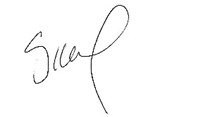 __________________________________(Original Firmado)__________________________________(Original Firmado)__________________________________(Original Firmado)__________________________________(Original Firmado)__________________________________(Original Firmado)__________________________________(Original Firmado)__________________________________(Original Firmado)__________________________________(Original Firmado)__________________________________(Original Firmado)__________________________________(Original Firmado)__________________________________(Original Firmado)__________________________________(Original Firmado)__________________________________(Original Firmado)__________________________________(Original Firmado)__________________________________(Original Firmado)